NAME ……………………………………………………………..	ADM NO. …………...........CLASS …………………..		CANDIDATES SIGNATURE ……………………………	DATE ……………………………..232/3PHYSICS PRACTICALFORM 4END OF TERM 1SEPTEMBER 20212 HOURSINSTRUCTIONS TO STUDENTSWrite your name and admission number in the spaces providedAnswer all questions in this question paper.All your answers and working must be written in the spaces provided in this question paper.You are supposed to spend the first 15 minutes of the 2 ½ hours allowed for this paper reading the whole paper carefully.Marks are given for a clear record of the observation actually made, their suitability, accuracy and the use made of themThis paper consists of 9 printed pagesAll questions must be answered in EnglishFOR EXAMINERS USE ONLYQuestion 1You are provided with the following:a micrometer screw gauge (to be shared)a vernier calliper (to be shared)glass tubea wire labelled msome sellotapeone 50 g masssome masses (totaling 40 g)a meter rule100 ml beakera stand boss and clampa stop watcha source of lighta screensome watera measuring cylinderPART AProceed as follows:Using a micrometer screw gauge, measure and record the diameter of the wire labelled M. 										(1 mark)			d = …………………. mm			d = …………………. mUsing wire M, make a spring as follows:Use some sellotape to fix one end of the wire M (about 2.5 cm) along the glass tubeHold firmly the part of the wire under the tape with one hand. Use the other hand to wind 30 turns as closely and tightly as possible. (see figure 1)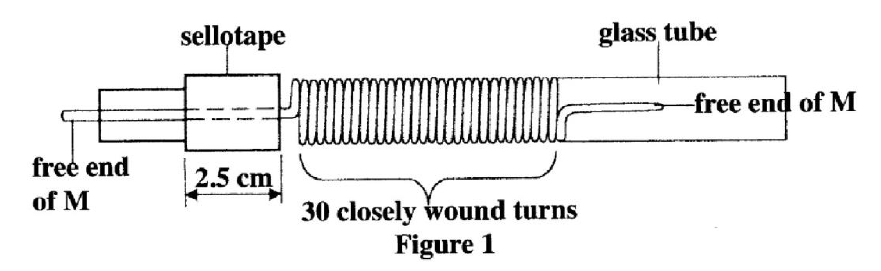 Figure 1Remove the sellotape and release the spring from the tube. (The spring will slightly unwind and some turns will disappear)Bend the free ends as shown in Figure 2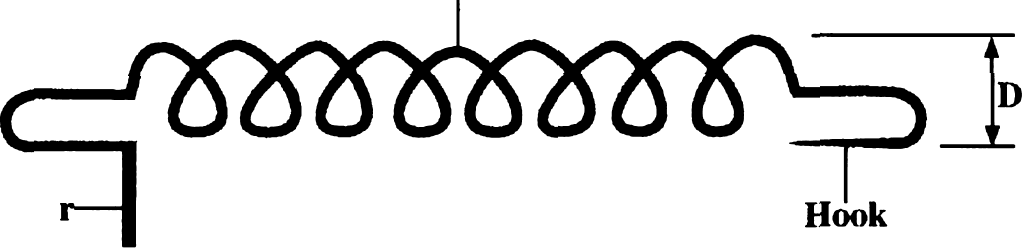 Figure 2Using a Vernier callipers, measure and record the external diameter D of the spring.										(1 mark)D = ………………………………… cmD = ………………………………… mSuspend the spring and 50g mass from a retort stand as shown in Figure 3.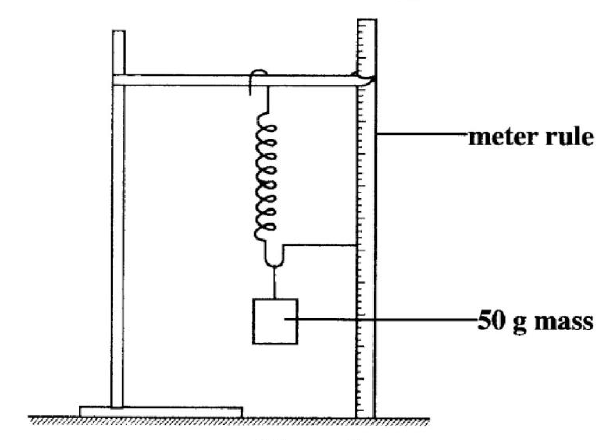 Figure 3Count and record the number of turns N of the suspended spring.		(1 mark)N = ……………………..Add 40 g to the 50 g mass and record the extension X of the spring due to the 40 g.X = ………………………….. cm						(1 mark)X = …………………………. .mDetermine c given that	 					(1 mark)………………………………………………………………………………………………………………………………………………………………………………………………………………………………………………………………………………………………………………………………………………………………………………………………Determine n given that 						(2 marks)………………………………………………………………………………………………………………………………………………………………………………………………………………………………………………………………………………………………………………………………………………………………………………………………………………………………………………………………………………………………With the spring still loaded with the 90 g, pull the lower mass slightly downwards and let go so that the mass oscillates vertically. Record the time t for 20 oscillations. Hence determine the period T.							(2 marks)t = ……………..…….… sT = …………..…………sDetermine Z given that  where m is the mass in kg on the spring. (2 marks)………………………………………………………………………………………………………………………………………………………………………………………………………………………………………………………………………………………………………………………………………………………………………………………………………………………………………………………………………………………………………………………………………………………………………………………………PART BProceed as follows:Place the 100 ml beaker on a metre rule and pour 80 cm3 of water into it. Arrange a lamp (source of light) and screen on either side of the beaker. (see figure 4)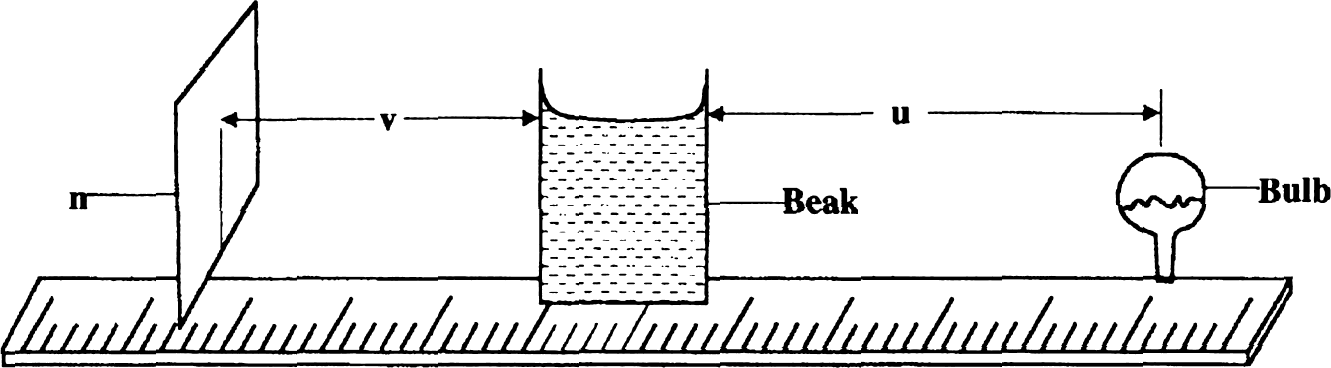 Figure 4Adjust the position of the lamp on the metre rule so that its centre is a distance u = 12 cm from the beaker. Switch on the light. Adjust the position of the screen until a well focused vertical line (the image of filament) is formed on the screen. Measure and record in Table 1 the image distance V between the screen and the beaker.Repeat part (l) for other values of u shown in Table 1 and complete the tableTable 1									(4 marks)(i) With the meter rule outside the beaker, measure the height h of the water meniscus above the bench. 								(1 mark)h = ……………………….. cm	(ii) Determine the value of P given that  				(1 mark)	………………………………………………………………………………………………………………………………………………………………………………………………………………………………………………………………………………………………………………………………………………………………………………………………	(iii) Hence determine the value of f given that  to one decimal place. 												(2 marks)………………………………………………………………………………………………………………………………………………………………………………………………………………………………………………………………………………………………………………………………………………………………………………………………………………………………………………………………………………………………QUESTION TWOYou are provided with the following apparatus.Two dry cells.Nichrome wire 100cm on a mm scale.An ammeter.Cell holder.Voltmeter.Connecting wires with crocodile clips.Switch.Proceed as follows;Measure the e.m.f of the cells, E. E = ………………………………………… 				(1 mark)Connect the circuit as shown in the diagram.Connect the ends A and C where AC is the length L of the Nichrome wire across the terminals as shown. Close the switch and measure both current I and potential difference (P.d) across the wire AC when L = 100cm.Current I = ………………………………… 				(1 mark)P.d, V = …………………………………… 				(1 mark)Reduce the length L (AC) to the lengths shown in the table below. In each case record the current, I, and the corresponding P.d.					(7 marks)Plot a graph of E – V against I(A) on x-axis in the grid provided. 		        (5 marks)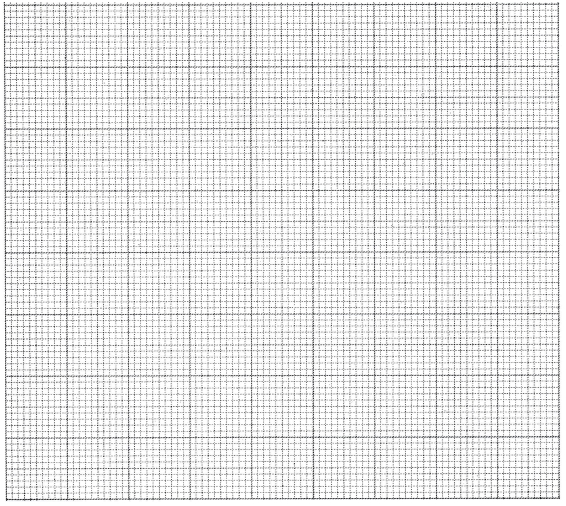 Determine the slope of the graph. 						(3 marks)………………………………………………………………………………………………………………………………………………………………………………………………………………………………………………………………………………………………………………………………………………………………………………………………………………………………………………………………………………………………………………………………………………………………………………………………………………………………………………………………………………………………………………………………………………………………………………………………………………………………………………………………………………………………………………………………………………………………………………………………Given that E = V + Ir, determine the internal resistance, r, of each cell. 	(2 marks)………………………………………………………………………………………………………………………………………………………………………………………………………………………………………………………………………………………………………………………………………………………………………………………………………………………………………………………………………………………………………………………………………………………………………………………………………………………………………………………………………………………………………………………………………………………………………………………………………………………………………………………………………………………………………………………………………………………………………………………………QUESTIONSECTIONMAXIMUM SCORECANDIDATES SCORE1A121B08            2            220TOTALTOTAL40Distance u (cm)121620Distance v (cm)Length L (cm)1007060504020I (A)P.d (V)E – V (v)